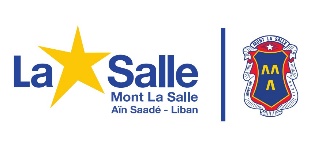 ORIENTATION « Choisir mes études, choisir mon métier »Ressources pour les élèves de Seconde et de Première Site ONISEP (www.onisep.fr)http://www.onisep.fr/Choisir-mes-etudes/Au-lycee-au-CFAhttp://www.onisep.fr/Equipes-educatives/Folios/Folios-au-service-de-tous-les-parcours-educatifshttp://www.onisep.fr/Publications/Le-dico-des-metiersSite AEFE (www.aefe.fr)http://www.aefe.fr/construire-son-parcours https://www.aefe.fr/orientation/apres-la-2de/choisir-son-bacSite l’Etudiant (www.letudiant.fr)https://www.letudiant.fr/metiers/secteur.htmlAutres siteswww.secondes2018-2019.frwww.horizons2021.frUne application pour vous aider à choisir vos enseignements de spécialité de première (Pour les élèves qui suivent le programme français).www.education.gouv.fr/bac2021www.quandjepasselebac.education.frhttp://www.mooc-orientation.fr/Des tests d’orientationhttps://www.scoop.it/topic/orientation-testshttps://www.oriane.info/je-passe-le-test-dorientation-orianehttps://www.oriane.info/quels-metiers-soffrent-vous-0https://www.letudiant.fr/test/metiers.html 